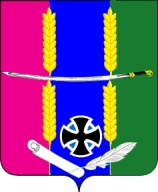 Совет Васюринского сельского поселения Динского района Краснодарского края4 созываРЕШЕНИЕ от 22.12.2023                                                                                            № 258станица ВасюринскаяО согласовании передачи имущества из муниципальной собственности муниципального образования Васюринское сельское поселение в муниципальную собственность муниципального образования Динской район на безвозмездной основеВ соответствии с Федеральным законом от 06 октября 2003 № 131-ФЗ "Об общих принципах организации местного самоуправления в Российской Федерации", на основании Устава Васюринского сельского поселения, решения Совета Васюринского сельского поселения от 21 ноября 2019 № 17 «Об утверждении положения о порядке управления и распоряжения объектами муниципальной собственности Васюринского сельского поселения», Совет Васюринского сельского поселения, р е ш и л:1. Согласовать передачи имущества из муниципальной собственности муниципального образования Васюринское сельское поселение в муниципальную собственность муниципального образования Динской район на безвозмездной основе согласно приложению(Прилагается).2. Администрации Васюринского сельского поселения (Черная) обнародовать и разместить настоящее решение на официальном сайте Васюринского сельского поселения.3. Контроль за выполнением настоящего решения возложить на комиссию по вопросам собственности, землепользования и землеустройства (Комарова).4. Решение вступает в силу с момента его подписания.Заместитель председателя СоветаВасюринского сельского поселения                             		Е.А.ИгнатьевГлава Васюринскогосельского поселения                                                                            О.А.ЧернаяПриложение к решению Совета Васюринскогосельского поселенияот 22.12.2023 г. № 258Перечень имущества, передаваемого из муниципальной собственности муниципального образования Васюринское сельское поселение в муниципальную собственность муниципального образования Динской район на безвозмездной основеГлава Васюринского сельского поселения                                                                   									         О.А.Черная№ п/пназваниеадресКадастровый номерФизические характеристикиСведения о возникновении или прекращении правСвидетельство о государственной регистрации праваБалансовая стоимость, руб.Кадастровая стоимость, руб.Сведения о правообладателеОбременение (ограничение)123456789101Муниципальная квартира353225, Краснодарский край, Динской район, ст.Васюринская, ул Ставского, дом № 59, кв.3123:07:1101041:26134,5 этаж:4Решение Совета муниципального образования Динской район №590-53/2 от 26.03.2014, акт приема-передачи муниципального имущества от 01.04.201423-АМ №812626 от 10.04.2014 23-23-31/028/2014-462145565Казна2Муниципальная квартира353225, Краснодарский край, Динской район, ст. Васюринская, ул. Железнодорожная, дом 45, кв. 1023:07:1101084:30241,9 кв.м этаж:1Решение Совета муниципального образования Динской район №590-53/2 от 26.03.2014, акт приема-передачи муниципального имущества от 01.04.201423-АМ №812804 от 14.04.2014 23-23-31/028/2014-45025448Казна3Муниципальная квартира353225, Краснодарский край, Динской район, ст. Васюринская, ул. Ставского, дом № 67, кв.1523:07:1101041:30139,4 кв.м этаж: 2Решение Совета муниципального образования Динской район №590-53/2 от 26.03.2014, акт приема-передачи муниципального имущества от 01.04.201423-АМ №812802 от 14.04.2014 23-23-31/028/2014-46028621Казна